KLASA: 021-05/16-01/31URBROJ: 2176/20-02-16-4Glina, 23. studeni 2016.GRADSKO VIJEĆE								          PROČELNIK											 Bojan Dadasović, dipl. iur.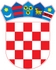 REPUBLIKA HRVATSKASISAČKO-MOSLAVAČKA ŽUPANIJAGRAD GLINAUPRAVNI ODJEL ZA OPĆE POSLOVE,DRUŠTVENE DJELATNOSTI IPOSLOVE GRADSKOG VIJEĆAPREDMET:Prijedlog Odluke o davanju suglasnosti na Plan i program radaSavjeta mladih Grada Gline za 2016. godinuPREDLAGATELJ:Savjet mladih Grada GlineIZVJESTITELJ:Predsjednik Savjeta mladih Grada Gline Marko Paić NADLEŽNOST ZA DONOŠENJE:Gradsko vijećePRAVNI TEMELJ:Članak 19. stavak 4. Odluke o osnivanju Savjeta mladih Grada Gline (»Službeni vjesnik«, broj 47/14) i članak 30. Statuta Grada Gline (»Službeni vjesnik«, broj 16/13 i 22/14) POTREBNAFINANCIJSKASREDSTVA:Financijska sredstva osigurana su u Proračunu Grada Gline za 2016. godinu.OBRAZLOŽENJE PREDMETA:Ovom se Odlukom sukladno članku 19. stavku 4. Odluke o osnivanju Savjeta mladih Grada Gline (»Službeni vjesnik«, broj 47/14) daje suglasnost na Plan i program rada Savjeta mladih Grada Gline za 2016. godinu.